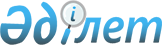 О внесении дополнения в распоряжение Премьер-Министра Республики Казахстан от 18 марта 2009 года № 41-р
					
			Утративший силу
			
			
		
					Распоряжение Премьер-Министра Республики Казахстан от 13 июля 2009 года № 99-р. Утратило силу распоряжением Премьер-Министра Республики Казахстан от 5 мая 2010 года № 61-р.      Сноска. Утратило силу распоряжением Премьер-Министра РК от 05.05.2010 № 61-р.      Внести в распоряжение Премьер-Министра Республики Казахстан от 18 марта 2009 года № 41-р "О распределении обязанностей между Премьер-Министром, заместителями Премьер-Министра и Руководителем Канцелярии Премьер-Министра Республики Казахстан" следующее дополнение:



      раздел "Заместитель Премьер-Министра Республики Казахстан Ахметов С.Н." дополнить абзацем следующего содержания:

      "Вопросы развития оборонно-промышленного комплекса."      Премьер-Министр                            К. Масимов
					© 2012. РГП на ПХВ «Институт законодательства и правовой информации Республики Казахстан» Министерства юстиции Республики Казахстан
				